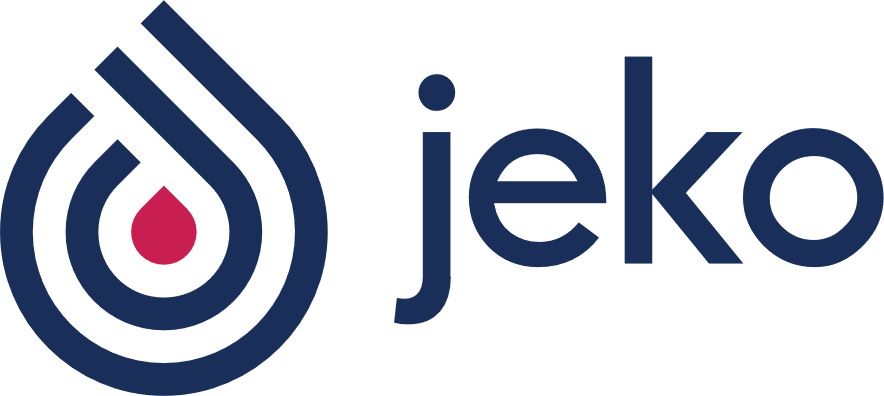 CENIK INTERVENCIJSKIH POPRAVIL ZEMELJSKEGA PLINA ZA LETO 2023 V OBČINI JESENICEJesenice, 30.09.2022										JEKO, d.o.o.Vrsta storitveEnota mereCena brez DDV22% DDVCena z DDVIntervencijsko popravilo[EUR/storitev]100,0022,00122,00Tlačni preizkus-intervencijsko popravilo[EUR/storitev]50,0011,0061,00Manipulativni stroški-intervencijsko popravilo[EUR/storitev]10,002,2012,20Material-intervencijsko popravilo[EUR/storitev]po dejanskih stroškihpo dejanskih stroškihpo dejanskih stroškihIzguba plina-intervencijsko popravilo[EUR]izračunana količinaizračunana količinaizračunana količinaOdčitek meritve tlačne sonde (intervalni odčitek /10 min)[EUR/interval]0,130,030,16Obdelava podatkov tlačne sonde[EUR/storitev]5,001,106,10